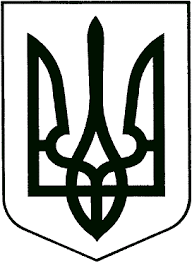 УКРАЇНАЖИТОМИРСЬКА ОБЛАСТЬНОВОГРАД-ВОЛИНСЬКА МІСЬКА РАДАВИКОНАВЧИЙ КОМІТЕТРІШЕННЯвід   22.09.2021    № 256			 Про оренду майна комунальної власності Керуючись підпунктом 1 пункту а статті 29, підпунктом 1 пункту а статті 30, статтею 40 Закону України «Про місцеве самоврядування в Україні», Законом України «Про оренду державного та комунального майна»,  постановою Кабінету Міністрів України від 03.06.2020 №483 «Деякі питання оренди державного та комунального майна», рішенням міської ради від 10.09.2020 № 1010 «Про деякі питання оренди майна комунальної власності Новоград-Волинської міської територіальної громади», враховуючи звернення фізичних та юридичних осіб, виконавчий комітет міської радиВИРІШИВ: Розірвати за згодою сторін договір оренди нежитлового приміщення на 
вул. Пушкіна, 8-А з ФОП Басовський О.П.2. Ліцею №1 імені Лесі Українки внести зміни до договору оренди нежитлового приміщення від 01.12.2018 № 1 з Житомирським обласним осередком «Таекван-до» на вул. Родини Косачів,5 з метою приведення його у відповідність із визначеним законом мінімальним строком 5 років та викласти договір оренди в новій редакції. Термін дії договору по  30.11.2023 року.3. Включити до Переліку першого типу майно комунальної власності:3.1 частину нежитлового приміщення Новоград-Волинської загальноосвітньої школи І-ІІІ ступенів № 8 Житомирської області, площею 
58,90 кв. м на вул. Дружби, 50;3.2 частину нежитлового приміщення Новоград-Волинської загальноосвітньої школи І-ІІІ ступенів № 8 Житомирської області, площею 
15.0 кв. м на вул. Дружби, 50.	4. Затвердити текст оголошення про передачу в оренду майна, зазначеного  в пункті 3 (додаток).	5. Орендодавцю оголосити аукціони та оприлюднити в електронній торговій системі оголошення про проведення аукціонів.6. Контроль за виконанням цього рішення покласти на заступника міського голови Якубова В.О.В.о. міського голови                                                                             О.В. ГвозденкоДодаток  		до рішення виконавчого
                    комітету міської ради 	від                   № ОГОЛОШЕННЯпро проведення аукціону з передачі в оренду частини нежитлового приміщення площею 58.90 кв.м за адресою:вул. Дружби, 50, м. Новоград-ВолинськийОГОЛОШЕННЯпро проведення аукціону з передачі в оренду частини нежитлового приміщення площею 15,0 кв.м за адресою:вул. Дружби, 50, м. Новоград-ВолинськийКеруючий справами виконавчого комітету міської ради	  О.П. ДоляНазва аукціонуАукціон з передачі в оренду частини нежитлового приміщення площею 58.90кв.м за адресою: вул. Дружби , 50, м. Новоград-ВолинськийПовне найменування та адреса орендодавцяВиконавчий комітет Новоград-Волинської міської радиКод ЄДРПОУ 04053571Місце знаходження: вул. Шевченка, 16, м. Новоград-Волинський,11700Тел. 04141-3 -54-42Е-mail: NvOTGvikonkom@ukr.netПовне найменування та адреса балансоутримувачаНовоград-Волинська загальноосвітня школа І-ІІІ ступенів № 8 Житомирської областіКод ЄДРПОУ 22060244Місце знаходження: вул. Дружби, 50, м. Новоград-Волинський,11700Тел. 04141-3-80-10Інформація про об’єкт орендиЧастина нежитлового приміщення загальною площею 58.90 кв.м, що розташована за адресою: м. Новоград-Волинський,
вул. Дружби, 50.Тип перелікуПершийВартість об'єкта орендиПервісна вартість об’єкта оренди – 218487,20 грн.Балансова вартість об'єкта оренди –148501,63грнТип об’єкта Нерухоме майноПропонований строк оренди5 років Фотографічне зображення майнаДодаєтьсяМісцезнаходження об’єкта;м. Новоград-Волинський,
вул. Дружби, 50.Загальна площа об’єкта58.90 кв.мХарактеристика об’єкта оренди Частина нежитлового приміщення, що знаходиться на 2-му поверсі будівліТехнічний стан, інформація про потужність електромережі і забезпечення комунікаціями Об’єкт забезпечений комунікаціями Технічний стан приміщення – задовільний. Поверховий план об’єкта  додаєтьсяІнформація про те, що об’єктом оренди є пам’ятка культурної спадщини, щойно виявлений об’єкт культурної спадщини чи його частина Об’єкт не є пам’яткою культурної спадщиниНаявність погодження органу охорони культурної спадщини на передачу об'єкта в орендуНе потребуєІнформація про наявність рішень про проведення інвестиційного конкурсу або про включення об’єкта до переліку майна, що підлягає приватизаціїРішення про проведення інвестиційного конкурсу не приймалось.Не включено до переліку майна, що підлягає приватизації.Інформація про аукціон та його умовиІнформація про аукціон та його умовиСтрок оренди 5років Стартова орендна плата(за одну годину оренди)2.07 грн ( дві  грн. 07 коп) - для електронного аукціону; 1.04 грн (одна  грн 04 коп.) - для електронного аукціону із зниженням стартової ціни.1.04 грн (одна  грн 04 коп.) – для електронного аукціону за методом покрокового зниження стартової орендної плати та подальшого подання цінових пропозицій.Графік використання: об’єкт здається погодинноз 17:00-20:00 у понеділок, середу,  п’ятницю (з 01.10.2021р) Цільове призначення об’єкта оренди: можна використовувати майно за будь-яким призначенням або є обмеження у використанніДля занять спортивного гуртка (погодинно)Обмеження щодо цільового призначення об’єкта оренди, встановлені відповідно до п. 29 Порядку Відсутні Додаткові умови оренди майна Відсутні Письмова згода на передачу майна в суборенду відповідно до п. 169 ПорядкуМайно передається в оренду без права передачі в суборендуВимоги до орендаряПотенційний орендар повинен відповідати вимогам до особи орендаря, що визначені статтею 4 Закону України «Про оренду державного та комунального майна»Контактні дані (номер телефону і адреса електронної пошти працівника орендодавця для звернень про ознайомлення з об’єктом оренди)Киреєва Людмила ВіталіївнаТел. 0639670817Інформація про аукціон (спосіб та дата)Кінцевий строк подання заяви  на участь в аукціоні, що визначається з урахуванням вимог, установленим ПорядкомДата проведення аукціону ______.2021. Час проведення аукціону встановлюється електронною торговою системою відповідно до вимог Порядку проведення електронних аукціонів.Кінцевий строк подання заяви на участь в аукціоні                             встановлюється електронною торговою системою для кожного електронного аукціону окремо в проміжку часу з 19-30 до 20-30 години дня, що передує дню проведення електронного аукціону.Інформація про умови, на яких проводиться аукціон:Розмір мінімального кроку підвищення стартової орендної плати під час аукціону 1% стартової орендної плати –0,02 коп.                  Розмір гарантійного внеску – 4540,00 грн. ( Чотири тисячі п’ятсот сорок грн. 00 коп.).Розмір реєстраційного внеску – 600,00 грн (Шістсот грн 00 коп.).Додаткова інформаціяОрганізатор аукціону Виконавчий комітет Новоград-Волинської міської ради, код ЄДРПОУ 04053571, місцезнаходження: 
м. Новоград-Волинський,вул. Дружби, 50, 11700, Часи роботи: з 8.00 до 17.15 (крім суботи та неділі) та з 8.00 до 16.00 у п’ятницю, обідня перерва з 12.00 до 13.00. Телефон для довідок: тел. 0639670817 Адреса електронної пошти: bmarcuk810@gmail.com Перерахування гарантійного та реєстраційного внеску здійснюється на рахунок організатора відкритих торгів (аукціонів), на електронному майданчику якого зареєструвався учасник.Зобов’язання майбутнього орендаря компенсувати витрати, пов’язані з проведенням незалежної оцінкиВідсутніІнформація щодо надання дозволу на здійснення невід'ємних поліпшеньЗгода не надаваласяТехнічні реквізити оголошення Єдине посилання на веб-сторінку адміністратора, на якій є посилання в алфавітному порядку на веб-сторінки операторів електронного майданчика: https://my.zakupki.prom.ua/cabinet/purchases/state_auction/list Аукціон буде проведено в електронній торговій системі «ПРОЗОРО.ПРОДАЖІ».Назва аукціонуАукціон з передачі в оренду частини нежитлового приміщення площею 15,0 кв.м за адресою: вул. Дружби , 50, м. Новоград-ВолинськийПовне найменування та адреса орендодавцяВиконавчий комітет Новоград-Волинської міської радиКод ЄДРПОУ 04053571Місце знаходження: вул. Шевченка, 16, м. Новоград-Волинський,11700Тел. 04141-3 -54-42Е-mail: NvOTGvikonkom@ukr.netПовне найменування та адреса балансоутримувачаНовоград-Волинська загальноосвітня школа І-ІІІ ступенів № 8 Житомирської областіКод ЄДРПОУ 22060244Місце знаходження: вул. Дружби, 50, м. Новоград-Волинський,11700Тел. 04141-3-80-10Інформація про об’єкт орендиЧастина нежитлового приміщення загальною площею 15,0 кв.м, що розташована за адресою: м. Новоград-Волинський,
вул. Дружби, 50.Тип перелікуПершийВартість об'єкта орендиПервісна вартість об’єкта оренди – 55641,90 грн.Балансова вартість об'єкта оренди –37818,75грнТип об’єкта Нерухоме майноПропонований строк оренди5 років Фотографічне зображення майнаДодаєтьсяМісцезнаходження об’єкта;м. Новоград-Волинський,
вул. Дружби, 50.Загальна площа об’єкта15,0 кв.мХарактеристика об’єкта оренди Частина нежитлового приміщення, що знаходиться на 1-му поверсі будівліТехнічний стан, інформація про потужність електромережі і забезпечення комунікаціями Об’єкт забезпечений комунікаціями Технічний стан приміщення – задовільний. Поверховий план об’єкта  додаєтьсяІнформація про те, що об’єктом оренди є пам’ятка культурної спадщини, щойно виявлений об’єкт культурної спадщини чи його частина Об’єкт не є пам’яткою культурної спадщиниНаявність погодження органу охорони культурної спадщини на передачу об'єкта в орендуНе потребуєІнформація про наявність рішень про проведення інвестиційного конкурсу або про включення об’єкта до переліку майна, що підлягає приватизаціїРішення про проведення інвестиційного конкурсу не приймалось.Не включено до переліку майна, що підлягає приватизації.Інформація про аукціон та його умовиІнформація про аукціон та його умовиСтрок оренди 5років Стартова орендна плата(за одну годину оренди)378,19 грн ( триста сімдесят вісім  грн. 19 коп) - для електронного аукціону. 189,10 грн (сто вісімдесят девять грн 10 коп.) - для електронного аукціону із зниженням стартової ціни.189,10 грн (сто вісімдесят девять грн 10 коп.) – для електронного аукціону за методом покрокового зниження стартової орендної плати та подальшого подання цінових пропозицій.Графік використання: об’єкт здається погодинноЦільове призначення об’єкта оренди: можна використовувати майно за будь-яким призначенням або є обмеження у використанніТоргівля кулінарними та кондитерськими виробамиОбмеження щодо цільового призначення об’єкта оренди, встановлені відповідно до п. 29 Порядку Відсутні Додаткові умови оренди майна Відсутні Письмова згода на передачу майна в суборенду відповідно до п. 169 ПорядкуМайно передається в оренду без права передачі в суборендуВимоги до орендаряПотенційний орендар повинен відповідати вимогам до особи орендаря, що визначені статтею 4 Закону України «Про оренду державного та комунального майна»Контактні дані (номер телефону і адреса електронної пошти працівника орендодавця для звернень про ознайомлення з об’єктом оренди)Киреєва Людмила ВіталіївнаТел. 0639670817Інформація про аукціон (спосіб та дата)Кінцевий строк подання заяви  на участь в аукціоні, що визначається з урахуванням вимог, установленим ПорядкомДата проведення аукціону ______.2021. Час проведення аукціону встановлюється електронною торговою системою відповідно до вимог Порядку проведення електронних аукціонів.Кінцевий строк подання заяви на участь в аукціоні                             встановлюється електронною торговою системою для кожного електронного аукціону окремо в проміжку часу з 19-30 до 20-30 години дня, що передує дню проведення електронного аукціону.Інформація про умови, на яких проводиться аукціон:Розмір мінімального кроку підвищення стартової орендної плати під час аукціону 1% стартової орендної плати –3,79 грн.                   Розмір гарантійного внеску – 4540,00 грн. (Чотири тисячі п’ятсот сорок грн. 00 коп).Розмір реєстраційного внеску – 600,00 грн (Шістсот грн 00 коп.).Додаткова інформаціяОрганізатор аукціону Виконавчий комітет Новоград-Волинської міської ради, код ЄДРПОУ 04053571, місцезнаходження: 
м. Новоград-Волинський,вул. Дружби, 50, 11700. Часи роботи: з 8.00 до 17.15 (крім суботи та неділі) та з 8.00 до 16.00 у п’ятницю, обідня перерва з 12.00 до 13.00. Телефон для довідок: тел. 0639670817 Адреса електронної пошти: bmarcuk810@gmail.com Перерахування гарантійного та реєстраційного внеску здійснюється на рахунок організатора відкритих торгів (аукціонів), на електронному майданчику якого зареєструвався учасник.Зобов’язання майбутнього орендаря компенсувати витрати, пов’язані з проведенням незалежної оцінкиВідсутніІнформація щодо надання дозволу на здійснення невід'ємних поліпшеньЗгода не надаваласяТехнічні реквізити оголошення Єдине посилання на веб-сторінку адміністратора, на якій є посилання в алфавітному порядку на веб-сторінки операторів електронного майданчика: https://my.zakupki.prom.ua/cabinet/purchases/state_auction/list Аукціон буде проведено в електронній торговій системі «ПРОЗОРО.ПРОДАЖІ».